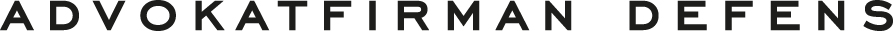 ANSÖK OM PRAKTIK PÅ ADVOKATFIRMAN DEFENSAdvokatfirman Defens erbjuder studenter från juristprogrammet möjligheten till praktik under 10 veckor. Under praktikperioden får praktikanten bistå byråns advokater och biträdande jurister i den dagliga verksamheten med exempelvis rättsutredningar, inlagor till domstolar osv. Praktikanten kommer även att få följa med advokaterna och de biträdande juristerna på domstolsförhandlingar. Advokatfirman Defens arbetar med särskild inriktning mot brottmål, men även inom humanjuridik i stort, varmed praktikanten kommer erbjudas en unik möjlighet till insyn i hur arbetet på en humanjuridisk byrå fungerar.  Utöver goda betyg från juristprogrammet samt färdighet att uttrycka sig väl i tal och skrift så värdesätter vi sökandens personlighet och sociala förmåga. Ansökan ska innefatta personligt brev, CV samt betyg. Vi går igenom alla ansökningar kontinuerligt och försöker ge besked så snabbt vi kan. Praktiken är oavlönad.Välkommen att skicka dina ansökningshandlingar till biträdande jurist Linnea Larsson: linnea.larsson@defens.se